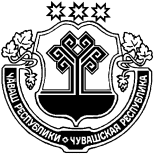 В соответствии с Гражданским кодексом Российской Федерации, Федеральным законом от 6 октября 2003 года № 131-ФЗ «Об общих принципах     организации местного самоуправления в Российской Федерации»,  Администрация Тегешевского сельского поселения Урмарского  района п о с т а н о в л я е т:1. Передать в муниципальную собственность муниципального образования  - Урмарский муниципальный округ Чувашской Республики имущество, находящееся ранее в собственности муниципального образования -   Тегешевское сельское поселение Урмарского района Чувашской Республики в соответствии с прилагаемым перечнем.2. МКУ «Центр финансового и хозяйственного обеспечения» Урмарского района и отделу экономики, земельных и имущественных отношений администрации Урмарского района Чувашской Республики внести соответствующие изменения в Реестр муниципального имущества муниципальной казны Урмарского района Чувашской Республики указанные в п.1 настоящего постановления3. Осуществить прием-передачу в соответствии с действующим законодательством и внести необходимые изменения в реестр муниципального имущества.Глава администрации Тегешевского  сельского поселения                                                                                 Урмарского района Чувашской Республики                                             	 В.А. ЧеркасовПриложение № 1к постановлению администрации                                                                                                                                                                                                                             Тегешевского сельского поселения                                                                                                                                                                                                     Урмарского районаот 28 декабря 2022г.  № 32Перечень объектов, находившихся в муниципальной собственности Тегешевского сельского поселения Урмарского района, принимаемых в муниципальную собственность Урмарского муниципального округа Чувашской РеспубликиНедвижимое имуществоДвижимое муниципальное имуществоЗемельные участки Доля в праве на земельные участки из земель сельскохозяйственного назначенияЧУВАШСКАЯ РЕСПУБЛИКА УРМАРСКИЙ РАЙОН  ЧĂВАШ  РЕСПУБЛИКИ ВǍРМАР РАЙОНĚЧУВАШСКАЯ РЕСПУБЛИКА УРМАРСКИЙ РАЙОН  ТИКАШ ЯЛ ПОСЕЛЕНИЙĚН АДМИНИСТРАЦИЙĔ  ЙЫШĂНУ«28» раштав 2022 ç. 32  № Тикаш ялěАДМИНИСТРАЦИЯТЕГЕШЕВСКОГО СЕЛЬСКОГОПОСЕЛЕНИЯ ПОСТАНОВЛЕНИЕ«28» декабря  2022 г.  № 32деревня Тегешево ТИКАШ ЯЛ ПОСЕЛЕНИЙĚН АДМИНИСТРАЦИЙĔ  ЙЫШĂНУ«28» раштав 2022 ç. 32  № Тикаш ялěО передаче имущества из муниципальной  собственности муниципального образования -   Тегешевское сельское поселение Урмарского района Чувашской Республики -  в муниципальную собственность  муниципального образования  - Урмарский муниципальный округ Чувашской РеспубликиО передаче имущества из муниципальной  собственности муниципального образования -   Тегешевское сельское поселение Урмарского района Чувашской Республики -  в муниципальную собственность  муниципального образования  - Урмарский муниципальный округ Чувашской РеспубликиО передаче имущества из муниципальной  собственности муниципального образования -   Тегешевское сельское поселение Урмарского района Чувашской Республики -  в муниципальную собственность  муниципального образования  - Урмарский муниципальный округ Чувашской Республики	№     п/пНаименование объектаАдрес объектаПлощадь (кв.м.) Протяженность (м)Балансовая стоимость (руб.)Остаточная стоимость на 01.01.2022 (руб.)Кадастровый номер(при наличии)Кадастровая стоимость(при      наличии)Дата возникновения права муниципальной собственности (при наличии)1234567891Башня водонапорная с разведочно-эксплуатационной скавжинойЧувашская Республика-Чувашия, Урмарский район, д. Козыльяры, в 20 м от СДК 40 м. от часовниГлубина 77,5 м, высота 10,2 м.177104,00102489,7421:19:000000:2252183341.2130.04.20192Башня водонапорная с разведочно-эксплуатационной скважинойЧувашская Республика-Чувашия, Урмарский район, д. Новое Муратово, 600 м южнее деревни, 30 м от СТФГлубина 121 м., высота 12 м.217077,00131553,5121:19:000000:986210842.3930.04.20193Башня водонапорная с разведочно-эксплуатационной скважинойЧувашская Республика-Чувашия, Урмарский район, д. Козыльяры, 300 м южнее деревниГлубина 63 м., высота 10,2 м.153853,0090932,0021:19:000000:2250183341.2130.04.20194Башня водонапорная с разведочно-эксплуатационной скважинойЧувашская Республика-Чувашия, Урмарский район, д. Тегешево, на территории бывшей СТФ-600м от крайнего дома, 20 м от реки КлезермаГлубина 58 м., высота 11 м.143308,0085811,0021:19:000000:432183341.2127.05.20195Башня водонапорная с разведочно-эксплуатационной скважинойЧувашская Республика-Чувашия, Урмарский район, северо-западная окраина д. Тегешево, вторая улица от автодороги в конце улицыГлубина 121 м., высота 12 м.178599,00104897,5121:19:000000:2196183341.2130.04.20196Башня водонапорная с разведочно-эксплуатационной скважинойЧувашская Республика-Чувашия, Урмарский район, северо-западная окраина д. Тегешево, 10 м от автодороги Урмары, 15 м от первого дома.Глубина 102 м., высота 11,4 м.190061,00113200,7321:19:000000:2197225855.2026.04.20197Башня водонапорная с разведочно-эксплуатационной скважинойЧувашская Республика-Чувашия, Урмарский район, д. Тегешево, 50 м от садикаГлубина 129 м., высота 11,4 м. 219843,00130904,9621:19:000000:425275011.8130.04.20198Газопровод-ввод к котельной СДК д. ТегешевоЧувашская Республика, Урмарский район, д. ТегешевоПротяженность 18 м13255,5313255,5321:19:270601:93413255.5329.03.20229Сельский Дом культурыЧувашская Республика, Урмарский район, д.Новое Муратово, ул.Кооперативная, д.7246,95 кв.м.59593,0018403,1221:19:270101:2142226032.8927.06.200810Центральный сельский Дом культурыЧувашская Республика, Урмарский район, д.Тегешево, ул.Школьная, д.5401,43 кв.м.853726,00319357,3221:19:000000:41911Храм-часовняЧувашская Республика, р-н. Урмарский, д. Тегешево, ул. Ленина, д. 48а31,0 кв.м.21:19:000000:2091303011.0318.05.2010Наименование Инвентарный номерБалансовая стоимость, руб.Остаточная стоимость, руб.КоличествоШахтный колодец по ул. Кооперативная в д. Новое Муратово Тегешевского сельского посления Урмарского района Чувашской Республики10112000034122364,88114207,281CD общееКС8921814977,0004принтер Samsung ML-1615341430203600123391,5001Легковой автомбиль10135000004878900,00820306,641Wi-Fi роутер10134001757120001Домашний кинотеатр G LN -IK 3529 O341432301700071080001Кафедра361636966310083017,3501Книги общиеКС89219145306012818Компьютер в комплекте1211923202000234999,4501Компьютер в комплекте343202620130276060601Контейнер ТБОКС957622020204Контейнер для накопления коммунальных отходов (Зеленый)10136001901/31062001Контейнер для накопления коммунальных отходов (Зеленый)10136001899/211259,401Контейнер для накопления коммунальных отходов (Зеленый)10136001899/311259,401Контейнер для накопления коммунальных отходов (Зеленый)10136001899/111259,401Контейнер для накопления коммунальных отходов (Зеленый)10136001901/11062001Контейнер для накопления коммунальных отходов (Зеленый)10136001899/411259,401Контейнер для накопления коммунальных отходов (Зеленый)10136001899/511259,401Контейнер для накопления коммунальных отходов (Зеленый)10136001899/611259,401Контейнер для накопления коммунальных отходов (Зеленый)10136001899/711259,401Контейнер для накопления коммунальных отходов (Зеленый)10136001899/811259,401Контейнер для накопления коммунальных отходов (Зеленый)10136001899/911259,401Контейнер для накопления коммунальных отходов (Зеленый)10136001899/1011259,401Контейнер для накопления коммунальных отходов (Зеленый)10136001899/1111259,401Контейнер для накопления коммунальных отходов (Зеленый)10136001899/1211259,401Контейнер для накопления коммунальных отходов (Зеленый)10136001899/1311259,401Контейнер для накопления коммунальных отходов (Зеленый)10136001899/1411259,401Контейнер для накопления коммунальных отходов (Зеленый)10136001899/1511259,401Контейнер для накопления коммунальных отходов (Зеленый)10136001899/1611259,401Контейнер для накопления коммунальных отходов (Зеленый)10136001899/1711259,401Контейнер для накопления коммунальных отходов (Зеленый)10136001899/1811259,401Контейнер для накопления коммунальных отходов (Зеленый)10136001901/21062001Контейнер для накопления коммунальных отходов (Синий)10136001898/211259,401Контейнер для накопления коммунальных отходов (Синий)10136001898/311259,401Контейнер для накопления коммунальных отходов (Синий)10136001898/411259,401Контейнер для накопления коммунальных отходов (Синий)10136001898/511259,401Контейнер для накопления коммунальных отходов (Синий)10136001898/611259,401Контейнер для накопления коммунальных отходов (Синий)10136001898/711259,401Контейнер для накопления коммунальных отходов (Синий)10136001898/811259,401Контейнер для накопления коммунальных отходов (Синий)10136001898/911259,401Контейнер для накопления коммунальных отходов (Синий)10136001898/1011259,401Контейнер для накопления коммунальных отходов (Синий)10136001898/111259,401Контейнер для накопления коммунальных отходов (Синий)10136001900/11062001Контейнер для накопления коммунальных отходов (Синий)10136001898/1111259,401Контейнер для накопления коммунальных отходов (Синий)10136001898/1211259,401Контейнер для накопления коммунальных отходов (Синий)10136001898/1311259,401Контейнер для накопления коммунальных отходов (Синий)10136001898/1411259,401Контейнер для накопления коммунальных отходов (Синий)10136001898/1511259,401Контейнер для накопления коммунальных отходов (Синий)10136001898/1611259,401Контейнер для накопления коммунальных отходов (Синий)10136001898/1711259,401Контейнер для накопления коммунальных отходов (Синий)10136001898/1811259,401Контейнер для накопления коммунальных отходов (Синий)10136001900/21062001Контейнер для накопления коммунальных отходов (Синий)10136001900/31062001Контейнерная площадка (д. Козыльяры, кладбище)10132000077101Контейнерная площадка (д. Козыльяры, ул. Ленина, 51)10132000074101Контейнерная площадка (д. Козыльяры, ул. Николаева, 10)10132000042101Контейнерная площадка (д. Тегешево, кладбище)10132000036101Контейнерная площадка (д. Тегешево, ул. Ленина, 134)10132000346101Контейнерная площадка (д. Тегешево, ул. Ленина, 97)1013200002911Контейнерная площадка (д.Козыльяры, ул.К.Иванова,15)101320000761606601Контейнерная площадка (д.Козыльяры, ул.Кубня, 23)101320000711606601Контейнерная площадка (д.Козыльяры, ул.Ленина, 24)101320000731606601Контейнерная площадка (д.Козыльяры, ул.Ленина, 69)101320000721606601Контейнерная площадка (д.Козыльяры, ул.Школьная,7)101320000751606601Контейнерная площадка (д.Нове Муратово, кладбище)1013200008016071,3801Контейнерная площадка (д.Нове Муратово, ул. Ленина,15)101320000791606601Контейнерная площадка (д.Нове Муратово, ул.Кооперативная,1)101320000781606601Контейнерная площадка (д.Тегешево, ул. Комсомольская,1)101320000281606601Контейнерная площадка (д.Тегешево, ул. Комсомольская,18)101320000251606601Контейнерная площадка (д.Тегешево, ул. Ленина,29)101320000341606601Контейнерная площадка (д.Тегешево, ул. Ленина,35)101320000351606601Контейнерная площадка (д.Тегешево, ул. Победы,28)101320000331606601Контейнерная площадка (д.Тегешево, ул. Чапаева, 20)101320000321606601Контейнерная площадка (д.Тегешево, ул. Чапаева, 43)101320000301606601Контейнерная площадка (д.Тегешево, ул. Школьная, 5)101320000221606601МФУ Samsung12119232020004458801Модем GSM04140000000166498,8501Ноутбук Асer34424302220102000001Принтер34143020360011460001Системный блок Quadro 2500Mhz(64bit)80/Gb/640vga64341430202000151071001Стелла в дер. Козыльяры10132000229100000001Стелла в дер. Тегешево1013200023510000001Стол компьютерный061600000000030670001Триммер STIHL FS 55 C-E арт. 41402000540101340026431899001Фотоаппарат Canon34143322170016404901Шахтный колодец по ул. Победы в д. Тегешево1011200006773436,401Шкаф архивный металлический10136005223483301Шкаф архивный металлический10136005221483301Шкаф архивный металлический10136005225483301Щит учета электроэнергии061600000021-39715001Электросчетчик Меркурий 2011013400103867501Электросчетчик Меркурий 230-0110134001037223001принтер Куосеra-FC-111010-1900000000173017,3501№     п/пНаименование объекта (категория земель, вид разрешенного использования)Адрес (местоположение)Площадь (кв.м.)Кадастровый номер (при наличии)Кадастровая стоимость (руб.) (при наличии)Дата возникновения права муниципальной собственности (при наличии)12345781Земельный участок (земли населенных пунктов, для обслуживания и содержания здания дома культурыЧувашская Республика - Чувашия, р-н Урмарский, с/пос. Тегешевское, д. Новое Муратово, ул. Кооперативная, дом 7227421:19:270101:1301673710,027.06.20082Земельный участок (земли сельскохозяйственного назначения, для сельскохозяйственного производства)Чувашская Республика - Чувашия, р-н Урмарский, с/пос Тегешевское56840021:19:270401:46612949230,029.12.20163Земельный участок (земли сельскохозяйственного назначения, для сельскохозяйственного производства)Чувашская Республика - Чувашия, р-н Урмарский, с/пос Тегешевское54240021:19:270401:4731145170,008.08.20174Земельный участок (земли сельскохозяйственного назначения, для сельскохозяйственного производства)Чувашская Республика - Чувашия, р-н Урмарский, с/пос Тегешевское11300021:19:270401:4804580680,028.12.20175Земельный участок (земли сельскохозяйственного назначения, для сельскохозяйственного производства)Чувашская Республика - Чувашия, р-н Урмарский, с/пос Тегешевское33320021:19:270401:481880900,016.04.20186Земельный участок (земли сельскохозяйственного назначения, для сельскохозяйственного производства)Чувашская Республика - Чувашия, р-н Урмарский, с/пос Тегешевское11760021:19:270401:60480073,020.09.20217Земельный участок (земли населенных пунктов,  для ведения личного подсобного хозяйства)Чувашская Республика - Чувашия, р-н Урмарский, с/пос. Тегешевсое, д. Тегешево, ул. Николаева, дом 20168321:19:270601:15412309549,9427.11.20128Земельный участок (земли населенных пунктов, для обслуживания и содержания храма-часовни)Чувашская Республика - Чувашия, р-н Урмарский, с/пос. Тегешевское, д. Тегешево, ул. Ленина, дом 48а8021:19:270601:58093012,7818.05.20109Земельный участок (земли населенных пунктов, для обслуживания и содержания здания дома культуры)Чувашская Республика - Чувашия, р-н Урмарский, с/пос. Тегешевское, д. Тегешево, ул. Школьная, дом 5316521:19:270601:59226026,6027.06.200810Земельный участок (земли населенных пунктов, для обслуживания и содержания здания дома культурыЧувашская Республика - Чувашия, р-н Урмарский, с/пос Тегешевское90400021:19:280101:32017208,1302.03.201811Земельный участок (земли населенных пунктов, для обслуживания и содержания здания дома культурыЧувашская Республика - Чувашия, р-н Урмарский, с/пос. Тегешевское22600021:19:280101:435109544,1205.03.202112Земельный участок (земли населенных пунктов, для обслуживания и содержания здания дома культурыЧувашская Республика - Чувашия, Урмарский р-н, с/п Тегешевское2264621:19:280101:440501750,017.05.202213Земельный участок (земли населенных пунктов , для обслуживания и содержания здания сельского клуба)Чувашская Республика - Чувашия, р-н Урмарский, с/пос Тегешевское, д Козыльяры, ул Ленина, дом 1136721:19:280201:563431250,006.04.202214Земельный участок (земли сельскохозяйственного назначения, для сельскохозяйственного производства)Чувашская Республика - Чувашия, р-н Урмарский, с/пос Тегешевское                13560021:19:280101:44327.06.200815Земельный участок (земли сельскохозяйственного назначения, для сельскохозяйственного производства)Чувашская Республика - Чувашия, р-н Урмарский, с/пос Тегешевское                  23520021:19:270401:61129.12.201616Земельный участок (земли промышленности и иного специального назначения, для размещения и обслуживания скотомогильника)Чувашская Республика - Чувашия, р-н Урмарский, с/пос Тегешевское                      14721:19:270401:43510137,5008.08.201717Земельный участок (земли промышленности и иного специального назначения, для размещения и обслуживания скотомогильника)Чувашская Республика - Чувашия, р-н Урмарский, с/пос Тегешевское                     21421:19:270401:43410137,5028.12.2017№ п/пНаименование объекта (категория земель, вид разрешенного использования)Наименование объекта (категория земель, вид разрешенного использования)Наименование объекта (категория земель, вид разрешенного использования)Наименование объекта (категория земель, вид разрешенного использования)Адрес (местоположение)Адрес (местоположение)Кадастровый номерРазмер доли в правеРазмер доли в правеРазмер доли в правеДата возникновения права муниципальной собственности доли в праве12222334555611Земельный участок (земли сельскохозяйственного назначения, для сельскохозяйственного производства)Земельный участок (земли сельскохозяйственного назначения, для сельскохозяйственного производства)Земельный участок (земли сельскохозяйственного назначения, для сельскохозяйственного производства)Земельный участок (земли сельскохозяйственного назначения, для сельскохозяйственного производства)Чувашская Республика, Урмарский р-н, Тегешевское с/пЧувашская Республика, Урмарский р-н, Тегешевское с/п21:19:270401:1611/1961/1961/19617.03.201522Земельный участок (земли сельскохозяйственного назначения, для сельскохозяйственного производства)Земельный участок (земли сельскохозяйственного назначения, для сельскохозяйственного производства)Земельный участок (земли сельскохозяйственного назначения, для сельскохозяйственного производства)Земельный участок (земли сельскохозяйственного назначения, для сельскохозяйственного производства)Чувашская Республика, Урмарский р-н, Тегешевское с/пЧувашская Республика, Урмарский р-н, Тегешевское с/п21:19:270401:1611/1961/1961/19617.03.201533Земельный участок (земли сельскохозяйственного назначения, для сельскохозяйственного производства)Земельный участок (земли сельскохозяйственного назначения, для сельскохозяйственного производства)Земельный участок (земли сельскохозяйственного назначения, для сельскохозяйственного производства)Земельный участок (земли сельскохозяйственного назначения, для сельскохозяйственного производства)Чувашская Республика, Урмарский р-н, Тегешевское с/пЧувашская Республика, Урмарский р-н, Тегешевское с/п21:19:270401:4709.07.202144Земельный участок (земли сельскохозяйственного назначения, для сельскохозяйственного производства)Земельный участок (земли сельскохозяйственного назначения, для сельскохозяйственного производства)Земельный участок (земли сельскохозяйственного назначения, для сельскохозяйственного производства)Земельный участок (земли сельскохозяйственного назначения, для сельскохозяйственного производства)Чувашская Республика, Урмарский р-н, Тегешевское с/пЧувашская Республика, Урмарский р-н, Тегешевское с/п21:19:270401:4709.07.202155Земельный участок (земли сельскохозяйственного назначения, для сельскохозяйственного производства)Земельный участок (земли сельскохозяйственного назначения, для сельскохозяйственного производства)Земельный участок (земли сельскохозяйственного назначения, для сельскохозяйственного производства)Земельный участок (земли сельскохозяйственного назначения, для сельскохозяйственного производства)Чувашская Республика, Урмарский р-н, Тегешевское с/пЧувашская Республика, Урмарский р-н, Тегешевское с/п21:19:270401:4709.07.202166Земельный участок (земли сельскохозяйственного назначения, для сельскохозяйственного производства)Земельный участок (земли сельскохозяйственного назначения, для сельскохозяйственного производства)Земельный участок (земли сельскохозяйственного назначения, для сельскохозяйственного производства)Земельный участок (земли сельскохозяйственного назначения, для сельскохозяйственного производства)Чувашская Республика, Урмарский р-н, Тегешевское с/пЧувашская Республика, Урмарский р-н, Тегешевское с/п21:19:270401:4709.07.202177Земельный участок (земли сельскохозяйственного назначения, для сельскохозяйственного производства)Земельный участок (земли сельскохозяйственного назначения, для сельскохозяйственного производства)Земельный участок (земли сельскохозяйственного назначения, для сельскохозяйственного производства)Земельный участок (земли сельскохозяйственного назначения, для сельскохозяйственного производства)Чувашская Республика, Урмарский р-н, Тегешевское с/пЧувашская Республика, Урмарский р-н, Тегешевское с/п21:19:270401:4727.12.202188Земельный участок (земли сельскохозяйственного назначения, для сельскохозяйственного производства)Земельный участок (земли сельскохозяйственного назначения, для сельскохозяйственного производства)Земельный участок (земли сельскохозяйственного назначения, для сельскохозяйственного производства)Земельный участок (земли сельскохозяйственного назначения, для сельскохозяйственного производства)Чувашская Республика, Урмарский р-н, Тегешевское с/пЧувашская Республика, Урмарский р-н, Тегешевское с/п21:19:270401:4728.12.202199Земельный участок (земли сельскохозяйственного назначения, для сельскохозяйственного производства)Земельный участок (земли сельскохозяйственного назначения, для сельскохозяйственного производства)Земельный участок (земли сельскохозяйственного назначения, для сельскохозяйственного производства)Земельный участок (земли сельскохозяйственного назначения, для сельскохозяйственного производства)Чувашская Республика, Урмарский р-н, Тегешевское с/пЧувашская Республика, Урмарский р-н, Тегешевское с/п21:19:270401:4728.12.2021110Земельный участок (земли сельскохозяйственного назначения, для сельскохозяйственного производства)Земельный участок (земли сельскохозяйственного назначения, для сельскохозяйственного производства)Земельный участок (земли сельскохозяйственного назначения, для сельскохозяйственного производства)Земельный участок (земли сельскохозяйственного назначения, для сельскохозяйственного производства)Чувашская Республика, Урмарский р-н, Тегешевское с/пЧувашская Республика, Урмарский р-н, Тегешевское с/п21:19:270401:4729.12.2021111Земельный участок (земли сельскохозяйственного назначения, для сельскохозяйственного производства)Земельный участок (земли сельскохозяйственного назначения, для сельскохозяйственного производства)Земельный участок (земли сельскохозяйственного назначения, для сельскохозяйственного производства)Земельный участок (земли сельскохозяйственного назначения, для сельскохозяйственного производства)Чувашская Республика, Урмарский р-н, Тегешевское с/пЧувашская Республика, Урмарский р-н, Тегешевское с/п21:19:270401:4719.01.2022112Земельный участок (земли сельскохозяйственного назначения, для сельскохозяйственного производства)Земельный участок (земли сельскохозяйственного назначения, для сельскохозяйственного производства)Земельный участок (земли сельскохозяйственного назначения, для сельскохозяйственного производства)Земельный участок (земли сельскохозяйственного назначения, для сельскохозяйственного производства)Чувашская Республика, Урмарский р-н, Тегешевское с/пЧувашская Республика, Урмарский р-н, Тегешевское с/п21:19:270401:4720.01.2022113Земельный участок (земли сельскохозяйственного назначения, для сельскохозяйственного производства)Земельный участок (земли сельскохозяйственного назначения, для сельскохозяйственного производства)Земельный участок (земли сельскохозяйственного назначения, для сельскохозяйственного производства)Земельный участок (земли сельскохозяйственного назначения, для сельскохозяйственного производства)Чувашская Республика, Урмарский р-н, Тегешевское с/пЧувашская Республика, Урмарский р-н, Тегешевское с/п21:19:270401:4720.01.2022114Земельный участок (земли сельскохозяйственного назначения, для сельскохозяйственного производства)Земельный участок (земли сельскохозяйственного назначения, для сельскохозяйственного производства)Земельный участок (земли сельскохозяйственного назначения, для сельскохозяйственного производства)Земельный участок (земли сельскохозяйственного назначения, для сельскохозяйственного производства)Чувашская Республика, Урмарский р-н, Тегешевское с/пЧувашская Республика, Урмарский р-н, Тегешевское с/п21:19:270401:4720.01.2022115Земельный участок (земли сельскохозяйственного назначения, для сельскохозяйственного производства)Земельный участок (земли сельскохозяйственного назначения, для сельскохозяйственного производства)Земельный участок (земли сельскохозяйственного назначения, для сельскохозяйственного производства)Земельный участок (земли сельскохозяйственного назначения, для сельскохозяйственного производства)Чувашская Республика, Урмарский р-н, Тегешевское с/пЧувашская Республика, Урмарский р-н, Тегешевское с/п21:19:270401:4721.01.2022116Земельный участок (земли сельскохозяйственного назначения, для сельскохозяйственного производства)Земельный участок (земли сельскохозяйственного назначения, для сельскохозяйственного производства)Земельный участок (земли сельскохозяйственного назначения, для сельскохозяйственного производства)Земельный участок (земли сельскохозяйственного назначения, для сельскохозяйственного производства)Чувашская Республика, Урмарский р-н, Тегешевское с/пЧувашская Республика, Урмарский р-н, Тегешевское с/п21:19:270401:4724.01.2022117Земельный участок (земли сельскохозяйственного назначения, для сельскохозяйственного производства)Земельный участок (земли сельскохозяйственного назначения, для сельскохозяйственного производства)Земельный участок (земли сельскохозяйственного назначения, для сельскохозяйственного производства)Земельный участок (земли сельскохозяйственного назначения, для сельскохозяйственного производства)Чувашская Республика, Урмарский р-н, Тегешевское с/пЧувашская Республика, Урмарский р-н, Тегешевское с/п21:19:270401:4718.02.2022118Земельный участок (земли сельскохозяйственного назначения, для сельскохозяйственного производства)Земельный участок (земли сельскохозяйственного назначения, для сельскохозяйственного производства)Земельный участок (земли сельскохозяйственного назначения, для сельскохозяйственного производства)Земельный участок (земли сельскохозяйственного назначения, для сельскохозяйственного производства)Чувашская Республика, Урмарский р-н, Тегешевское с/пЧувашская Республика, Урмарский р-н, Тегешевское с/п21:19:270401:4721.02.2022119Земельный участок (земли сельскохозяйственного назначения, для сельскохозяйственного производства)Земельный участок (земли сельскохозяйственного назначения, для сельскохозяйственного производства)Земельный участок (земли сельскохозяйственного назначения, для сельскохозяйственного производства)Земельный участок (земли сельскохозяйственного назначения, для сельскохозяйственного производства)Чувашская Республика, Урмарский р-н, Тегешевское с/пЧувашская Республика, Урмарский р-н, Тегешевское с/п21:19:270401:4711.03.2022220Земельный участок (земли сельскохозяйственного назначения, для сельскохозяйственного производства)Земельный участок (земли сельскохозяйственного назначения, для сельскохозяйственного производства)Земельный участок (земли сельскохозяйственного назначения, для сельскохозяйственного производства)Земельный участок (земли сельскохозяйственного назначения, для сельскохозяйственного производства)Чувашская Республика, Урмарский р-н, Тегешевское с/пЧувашская Республика, Урмарский р-н, Тегешевское с/п21:19:270401:4711.03.2022221Земельный участок (земли сельскохозяйственного назначения, для сельскохозяйственного производства)Земельный участок (земли сельскохозяйственного назначения, для сельскохозяйственного производства)Земельный участок (земли сельскохозяйственного назначения, для сельскохозяйственного производства)Земельный участок (земли сельскохозяйственного назначения, для сельскохозяйственного производства)Чувашская Республика, Урмарский р-н, Тегешевское с/пЧувашская Республика, Урмарский р-н, Тегешевское с/п21:19:270401:4729.03.2022222Земельный участок (земли сельскохозяйственного назначения, для сельскохозяйственного производства)Земельный участок (земли сельскохозяйственного назначения, для сельскохозяйственного производства)Земельный участок (земли сельскохозяйственного назначения, для сельскохозяйственного производства)Земельный участок (земли сельскохозяйственного назначения, для сельскохозяйственного производства)Чувашская Республика, Урмарский р-н, Тегешевское с/пЧувашская Республика, Урмарский р-н, Тегешевское с/п21:19:270401:4729.03.2022223Земельный участок (земли сельскохозяйственного назначения, для сельскохозяйственного производства)Земельный участок (земли сельскохозяйственного назначения, для сельскохозяйственного производства)Земельный участок (земли сельскохозяйственного назначения, для сельскохозяйственного производства)Земельный участок (земли сельскохозяйственного назначения, для сельскохозяйственного производства)Чувашская Республика, Урмарский р-н, Тегешевское с/пЧувашская Республика, Урмарский р-н, Тегешевское с/п21:19:270401:4718.05.2022224Земельный участок (земли сельскохозяйственного назначения, для сельскохозяйственного производства)Земельный участок (земли сельскохозяйственного назначения, для сельскохозяйственного производства)Земельный участок (земли сельскохозяйственного назначения, для сельскохозяйственного производства)Земельный участок (земли сельскохозяйственного назначения, для сельскохозяйственного производства)Чувашская Республика, Урмарский р-н, Тегешевское с/пЧувашская Республика, Урмарский р-н, Тегешевское с/п21:19:270401:471/6841/6841/68408.07.2022225Земельный участок (земли сельскохозяйственного назначения, для сельскохозяйственного производства)Земельный участок (земли сельскохозяйственного назначения, для сельскохозяйственного производства)Земельный участок (земли сельскохозяйственного назначения, для сельскохозяйственного производства)Земельный участок (земли сельскохозяйственного назначения, для сельскохозяйственного производства)Чувашская Республика, Урмарский р-н, Тегешевское с/пЧувашская Республика, Урмарский р-н, Тегешевское с/п21:19:280101:5811.03.2022226Земельный участок (земли сельскохозяйственного назначения, для сельскохозяйственного производства)Земельный участок (земли сельскохозяйственного назначения, для сельскохозяйственного производства)Земельный участок (земли сельскохозяйственного назначения, для сельскохозяйственного производства)Земельный участок (земли сельскохозяйственного назначения, для сельскохозяйственного производства)Чувашская Республика, Урмарский р-н, Тегешевское с/пЧувашская Республика, Урмарский р-н, Тегешевское с/п21:19:280101:5811.05.2022227Земельный участок (земли сельскохозяйственного назначения, для сельскохозяйственного производства)Земельный участок (земли сельскохозяйственного назначения, для сельскохозяйственного производства)Земельный участок (земли сельскохозяйственного назначения, для сельскохозяйственного производства)Земельный участок (земли сельскохозяйственного назначения, для сельскохозяйственного производства)Чувашская Республика, Урмарский р-н, Тегешевское с/пЧувашская Республика, Урмарский р-н, Тегешевское с/п21:19:280101:5811.05.2022228Земельный участок (земли сельскохозяйственного назначения, для сельскохозяйственного производства)Земельный участок (земли сельскохозяйственного назначения, для сельскохозяйственного производства)Земельный участок (земли сельскохозяйственного назначения, для сельскохозяйственного производства)Земельный участок (земли сельскохозяйственного назначения, для сельскохозяйственного производства)Чувашская Республика, Урмарский р-н, Тегешевское с/пЧувашская Республика, Урмарский р-н, Тегешевское с/п21:19:280101:5813.05.2022229Земельный участок (земли сельскохозяйственного назначения, для сельскохозяйственного производства)Земельный участок (земли сельскохозяйственного назначения, для сельскохозяйственного производства)Земельный участок (земли сельскохозяйственного назначения, для сельскохозяйственного производства)Земельный участок (земли сельскохозяйственного назначения, для сельскохозяйственного производства)Чувашская Республика, Урмарский р-н, Тегешевское с/пЧувашская Республика, Урмарский р-н, Тегешевское с/п21:19:280101:5818.05.2022330Земельный участок (земли сельскохозяйственного назначения, для сельскохозяйственного производства)Земельный участок (земли сельскохозяйственного назначения, для сельскохозяйственного производства)Земельный участок (земли сельскохозяйственного назначения, для сельскохозяйственного производства)Земельный участок (земли сельскохозяйственного назначения, для сельскохозяйственного производства)Чувашская Республика, Урмарский р-н, Тегешевское с/пЧувашская Республика, Урмарский р-н, Тегешевское с/п21:19:280101:5818.05.2022